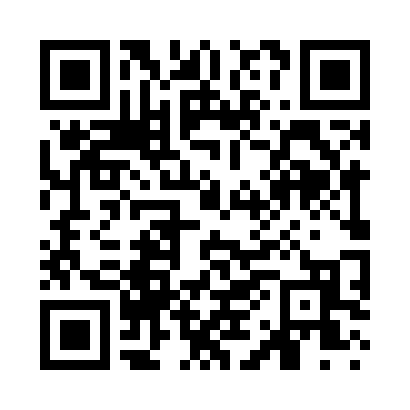 Prayer times for Lustre, Montana, USAMon 1 Jul 2024 - Wed 31 Jul 2024High Latitude Method: Angle Based RulePrayer Calculation Method: Islamic Society of North AmericaAsar Calculation Method: ShafiPrayer times provided by https://www.salahtimes.comDateDayFajrSunriseDhuhrAsrMaghribIsha1Mon3:075:071:085:239:0811:082Tue3:085:071:085:239:0811:083Wed3:085:081:085:239:0711:084Thu3:085:091:085:239:0711:085Fri3:095:101:085:239:0711:076Sat3:095:101:085:239:0611:077Sun3:105:111:095:239:0611:078Mon3:105:121:095:239:0511:079Tue3:115:131:095:239:0411:0710Wed3:115:141:095:239:0411:0611Thu3:125:151:095:239:0311:0612Fri3:125:161:095:239:0211:0613Sat3:135:171:095:229:0211:0514Sun3:145:181:105:229:0111:0515Mon3:145:191:105:229:0011:0516Tue3:155:201:105:228:5911:0417Wed3:165:211:105:228:5811:0218Thu3:185:221:105:218:5711:0019Fri3:205:231:105:218:5610:5820Sat3:235:241:105:218:5510:5621Sun3:255:261:105:208:5410:5422Mon3:275:271:105:208:5310:5223Tue3:295:281:105:198:5210:5024Wed3:315:291:105:198:5010:4825Thu3:335:301:105:198:4910:4626Fri3:355:321:105:188:4810:4427Sat3:375:331:105:188:4710:4228Sun3:395:341:105:178:4510:3929Mon3:425:351:105:178:4410:3730Tue3:445:371:105:168:4210:3531Wed3:465:381:105:168:4110:33